      	                บันทึกข้อความ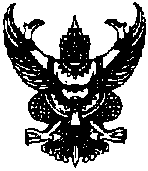 ส่วนราชการ โรงเรียนทีปราษฎร์พิทยา อำเภอเกาะสมุย จังหวัดสุราษฎร์ธานีที่   ท.พ.04.       /2562                                                                       วันที่ เรื่อง  มอบหมายงานในหน้าที่รับผิดชอบเรียน     ผู้อำนวยการโรงเรียนทีปราษฎร์พิทยาสิ่งที่แนบมาด้วย  แบบมอบหมายงานในหน้าที่ราชการ	อ้างถึงหนังสือคำสั่งสำนักงานศึกษาธิการจังหวัด.................ที่...........ลงวันที่...............เรื่อง ย้ายและแต่งตั้งข้าราชการครูและบุคลากรทางการศึกษา	ข้าพเจ้า..............................................ตำแหน่ง...............ได้ย้ายไปปฏิบัติราชการที่โรงเรียน...............................และได้มอบหมายงานในหน้าที่ราชการ ให้กับโรงเรียนทีปราษฎร์พิทยา	ดังนั้น ข้าพเจ้าขอส่งมอบงานในหน้าที่รับผิดชอบตามรายละเอียดดังนี้………………………………………………………………………………………………………………………………………………………………………………………….....………………………………………………………….....……………………………………………………………..จึงเรียนมาเพื่อโปรดทราบ		ลงชื่อ.................................................ผู้มอบ		(...................................................................)				  ครูลงชื่อ..............................................ผู้รับมอบงาน		ลงชื่อ............................................ผู้รับมอบงาน  (..................................................................)  		 (..................................................................)     หัวหน้ากลุ่มงาน....................................	                                 หัวหน้ากลุ่มสาระ.............................................ลงชื่อ.................................................ผู้รับมอบงาน		ลงชื่อ...........................................ผู้รับมอบงาน    (..........................................................)		  (..........................................................)           หัวหน้ากองลูกเสือ ม.........		        หัวหน้าระดับชั้น ม............	ลงชื่อ..................................................ผู้รับมอบงาน    (..........................................................)		                       หัวหน้างานชุมนุม			  (นางเพียงแข  ชิตจุ้ย)		  ผู้อำนวยการโรงเรียนทีปราษฎร์พิทยา                       แบบมอบหมายงานในหน้าที่ราชการโรงเรียนทีปราษฎร์พิทยา	วันที่..............เดือน............................ พ.ศ.......................                 ข้าพเจ้า..............................................................................ตำแหน่ง................... ขอมอบงานในหน้าที่ราชการ เนื่องจากได้ย้ายไปปฏิบัติราชการที่โรงเรียน............................................... อำเภอ................ สพม............ และได้มอบหมายงานในหน้าที่ราชการ ตามรายละเอียด ดังนี้		............................................ผู้มอบงาน		(.................................................)		             ครู	                                                                              .................................................ผู้รับมอบหมายงาน	                                                              (.......................................................)	                                                              หัวหน้างานวิชาการ/ผอ.โรงเรียนที่เรื่องจำนวนแฟ้มการปฏิบัติ1เล่ม23รวมรวมเล่ม